Objednávka č.  292/2022na faktuře uvádějte vždy č. objednávkyObjednatel	DodavatelMěsto Nový Bydžov	Obchodní firma : Patrik Česák	Masarykovo náměstí 1	Sídlo :	  Revoluční třída 186/504 01 NOVÝ BYDŽOV			  Chudonice			  50401 Nový Bydžov  IČ :         00269247	IČ : 	88046079DIČ : CZ00269247	DIČ :  Plátce DPHLhůta plnění : 21.07.2022 -31.08.2022		Cena s DPH : 83 427,85Kč 			Dne: 21.07.2022Vyřizuje / tel. : 									AKCEPTACE dne 28.07.2022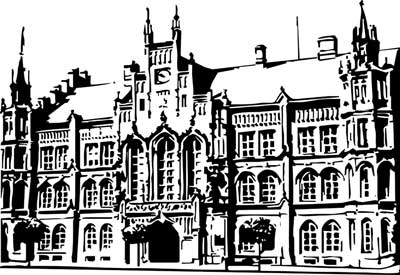 Město Nový BydžovMasarykovo náměstí 1, 504 01 Nový BydžovID schránky v ISDS: 2umb8hkObjednáváme u Vás stavební úpravy elektroinstalace v městském bytě č. 9 bytového domu č. p. 91, ul. Havlíčkova v Novém Bydžově (hliník/měď-kompletace) včetně výměny sporáku a akumulačních 
kamen.ODPAPoložkaZPÚZORJORGORGKč3612517103030303         45 054,303612612103030303         38 373,55Předběžnou kontrolu provedl a nárok schválil:Předběžnou kontrolu provedl a nárok schválil:Předběžnou kontrolu provedl a nárok schválil:Předběžnou kontrolu provedl a nárok schválil:Předběžnou kontrolu provedl a nárok schválil:Předběžnou kontrolu provedl a nárok schválil:Příkazce operace: 21.07.2022 10:32:27Příkazce operace: 21.07.2022 10:32:27Příkazce operace: 21.07.2022 10:32:27Příkazce operace: 21.07.2022 10:32:27Příkazce operace: 21.07.2022 10:32:27Příkazce operace: 21.07.2022 10:32:27Správce rozpočtu:  Správce rozpočtu:  Správce rozpočtu:  Správce rozpočtu:  Správce rozpočtu:  Správce rozpočtu:  Datum: 21.07.2022Datum: 21.07.2022Datum: 21.07.2022